   Sandy Hill Kids Club - Summer Holiday Activity Plan 2017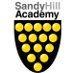 Week 1 –Week 1 –Week 1 –Week 1 –Week 1 –Week 1 –Week 1 –Week 1 –Week 5 – Week 5 – Week 5 – Week 5 – Week 5 – Week 5 – Week 5 – Week 5 – Mon 24th JulyTues 25th JulyWed 26th JulyThu 27th JulyThu 27th JulyThu 27th JulyFri 28th JulyFri 28th JulyMon 21st AugTue 22nd AugWed 23rd AugWed 23rd AugThu 24th Aug Fri 25th AugFri 25th AugFri 25th AugAround the world food tastingMulticultural paper dolls Send a postcard homeChinese Fans Sombrero Biscuits Native American Dream Catcher Countries physical game 
Choc chip pretzel stick cookies  Create a flag‘Bilboquet’ (French Game)African Rasta BraceletsFrance and ItlayBaguette, cheese, pizza and croissant tastingStraw Eiffel towersCarnival masksFrench flagsTRAVEL TO MOANABuild your own passport book,Be a travel agent for the day,Make a coconut smoothie or fruit kebab,Construct your very own vehicle to take you on holiday.TRAVEL TO MOANABuild your own passport book,Be a travel agent for the day,Make a coconut smoothie or fruit kebab,Construct your very own vehicle to take you on holiday.TRAVEL TO MOANABuild your own passport book,Be a travel agent for the day,Make a coconut smoothie or fruit kebab,Construct your very own vehicle to take you on holiday.Polish Apple CakesMexican Paper Flowers‘Strega Comanda Color’ (Italian Game)Postcard/Brochure DesigningPolish Apple CakesMexican Paper Flowers‘Strega Comanda Color’ (Italian Game)Postcard/Brochure DesigningFootprint RocketsSolar System Snack MakingPaper plate spaceshipsAlien craftsPipe Cleaner ConstellationsAstronaut Training Obstacle CoursesMilkyway Muffins‘Out of This World’ AliensSpringfields (extra £12.00)Springfields (extra £12.00)Learn what astronauts eat in space, try space food,Hand painted aliens,Construct an alien/creature from outer space,Moon rocket wrap.Make a space camp Playdough planets/solar system Chalk artCreate a space station,Play in the moon sand,Draw your space scene in the moon dust,Make a star sparkling bottle,Build an air powered rocket.Create a space station,Play in the moon sand,Draw your space scene in the moon dust,Make a star sparkling bottle,Build an air powered rocket.Create a space station,Play in the moon sand,Draw your space scene in the moon dust,Make a star sparkling bottle,Build an air powered rocket.Week 2 – Week 2 – Week 2 – Week 2 – Week 2 – Week 2 – Week 2 – Week 2 – Week 6 - Week 6 - Week 6 - Week 6 - Week 6 - Week 6 - Week 6 - Week 6 - Mon 31st JulyTue 1st AugWed 2nd AugWed 2nd AugThu 3rd AugFri 4th AugFri 4th AugFri 4th AugMon 28th AugTues 29th AugWed 30th AugWed 30th AugThu 31st AugFri 1st SeptFri 1st SeptFri 1st SeptDinosaur feet biscuit Junk modelling dinosaurs Create your own dinosaurDinosaurs Balloons Stone Age Necklace Chocolate Dinosaur Nests Dinosaur fruit art Dinosaur footprintsOutdoor games  FilmCinema trip and park trip (extra £5)Cinema trip and park trip (extra £5)STONE AGEBuild a woolly mammoth,Finger paint some cave art,Make a stone age necklace,Trex skeleton buildingDinosaur PancakesFrozen FossilsHandprint Dinosaurs‘The Croods’ Movie & Stone Age SnacksDinosaur PancakesFrozen FossilsHandprint Dinosaurs‘The Croods’ Movie & Stone Age SnacksDinosaur PancakesFrozen FossilsHandprint Dinosaurs‘The Croods’ Movie & Stone Age SnacksBank holiday MondayWhere The Wild Things AreBuild Max a boat,Make a wild thing headdress or mask,Draw a character for our wall display in our new room,Make a wild biscuit for the trip,Plant your own wild flowers,Make your own binoculars,Make an insect hotelNemo SundaesPipe Cleaner Dude CrushDeep Sea RelaysDory’s Seashell JewelleryNemo SundaesPipe Cleaner Dude CrushDeep Sea RelaysDory’s Seashell JewelleryCreate Charlie’s New ChocolateWilly Wonka’s Factory DesigningBring in your favourite book Make a bookmark  Create a storyGruffalo CrumbleTwit Twoo! Craft‘Deep Dark Wood’ Snap!Build a Logpile HouseGruffalo CrumbleTwit Twoo! Craft‘Deep Dark Wood’ Snap!Build a Logpile HouseGruffalo CrumbleTwit Twoo! Craft‘Deep Dark Wood’ Snap!Build a Logpile HouseWeek 3- Week 3- Week 3- Week 3- Week 3- Week 3- Week 3- Week 3- Week 7 – Week 7 – Week 7 – Week 7 – Week 7 – Week 7 – Week 7 – Week 7 – Mon 7th AugTue 8th AugWed 9th AugWed 9th AugThu 10th AugThu 10th AugThu 10th AugFri 11th AugMon 4th SeptTue 5th SeptWed 6th SeptThu 7th SeptThu 7th SeptThu 7th SeptFri 8th SeptFri 8th SeptLightning McQueen Tube CarsAerial’s ‘Under the Sea’ Rock GardensOlaf Marshmallows Magic Wands Mickey Mouse Crafts Disney film and popcornCharacter masksDisney music quizMonsters university spooky smoothies.Football golf am(extra £6.00)Squirt turtle cupcake makingNemo handprint sea pictureCreate a shell keepsake boxPaper plate Dory craftFootball golf am(extra £6.00)Squirt turtle cupcake makingNemo handprint sea pictureCreate a shell keepsake boxPaper plate Dory craftCharacter pictures Mickey Mouse tray bake  Tissue paper Pom poms Big Hero 6,Make your own lava lamp,Fly your Frisbee flyer,Bay Max sock craft,Design your own robot,Make a marshmallow Bay maxCharacter pictures Mickey Mouse tray bake  Tissue paper Pom poms Big Hero 6,Make your own lava lamp,Fly your Frisbee flyer,Bay Max sock craft,Design your own robot,Make a marshmallow Bay maxCharacter pictures Mickey Mouse tray bake  Tissue paper Pom poms Big Hero 6,Make your own lava lamp,Fly your Frisbee flyer,Bay Max sock craft,Design your own robot,Make a marshmallow Bay maxNeverland Maps‘Heart of Te Fiti’ CookiesMYO Disney Board GameMonster Inc. Clay ModelMinion Cookies ‘It’s So Fluffy!’ Team GameMinon Pepples How to Train A Dragon: Pipecleaner Dragons Charlie and the Chocolate Factory: Candy ExperimentWool Pom poms Junk modelling Fruit and veg tasting  Outdoor gamesBack to schoolBack to schoolBack to schoolBack to schoolBack to schoolBack to schoolWeek 4 –Week 4 –Week 4 –Week 4 –Week 4 –Week 4 –Week 4 –Week 4 –Mon 14th AugTue 15th AugWed 16th AugWed 16th AugThu 17th AugThu 17th AugThu 17th AugFri 18th AugX-Ray Vision Mystery GameBat BiscuitsSuperhero Popickle Puppets      Door HangersSuperman LolliesWanted superhero postersSuperhero masksSuperhero cone charactersMorwhellam Quay(extra £12.00)Morwhellam Quay(extra £12.00)‘Joker’s Stone Face Challenge’ GameKryptonite KrispiesSuperhero GlidersSuper Shakes‘Joker’s Stone Face Challenge’ GameKryptonite KrispiesSuperhero GlidersSuper Shakes‘Joker’s Stone Face Challenge’ GameKryptonite KrispiesSuperhero GlidersSuper ShakesSpiderman Strawberries‘Find Your Nemesis’ GameJunk Model Gotham CitySuperhero Surprise Gift Making